                                                                                                                                    Јавно комунално предузеће ''ЧИСТОЋА“ ЈП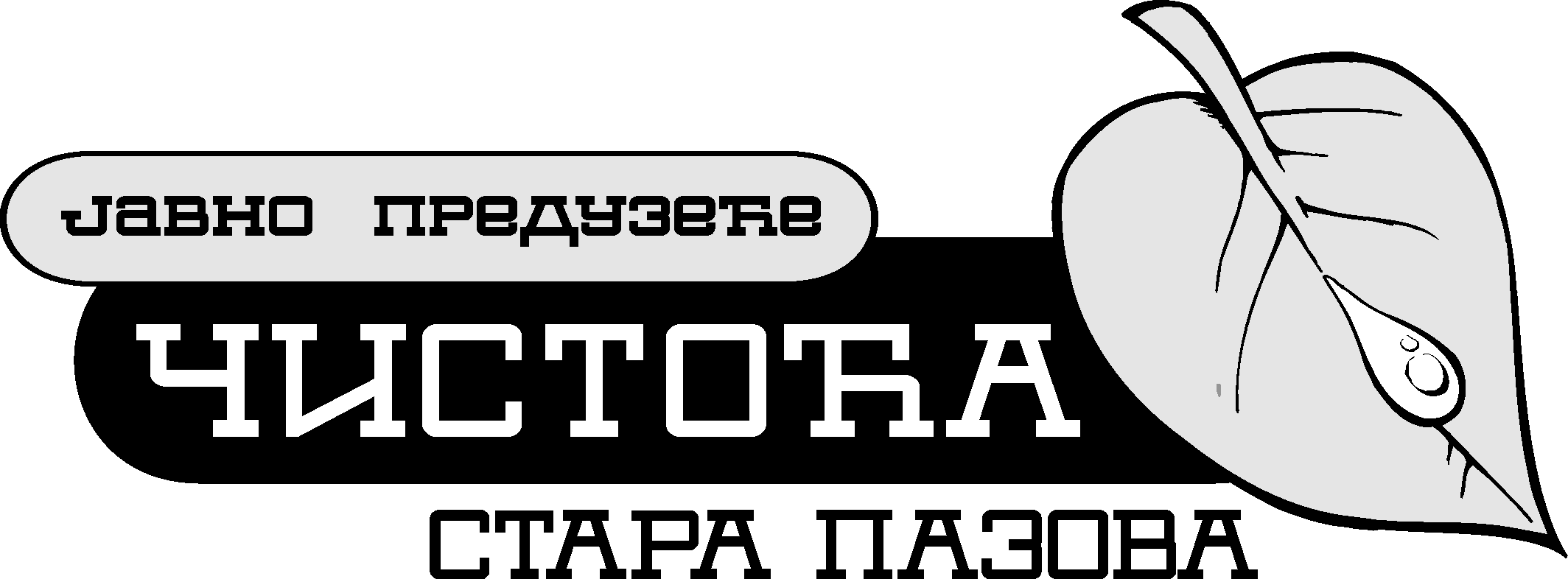                                                                                                                                     Стара Пазова, Змај Јовина бб тел.022-310-150                                                                                                                                    Регистар привредних субјеката БД 53835/2005                                                                                                                                    Матични број: 8591148;                                                                                                                                      ПИБ 100537204,	Текући рачун 340-3890-94	Ерсте банка ад,Нови Сад      ЗАХТЕВ ЗА ДОСТАВУ РАЧУНА ПУТЕМ ЕЛЕКТРОНСКЕ ПОШТЕ – ПРАВНА ЛИЦА (е-Рачун)Корисник услуге коју пружа „Чистоћа“ ј.п. Стара Пазова, је дужан да на одговарајући начин обавести даваоца услуга о било којој промени личних и идентификационих података наведених у захтеву, најкасније у року од 10 дана од настале промене. У противном, уколико из овог разлога буде онемогућена комуникација са корисником, сматаће се да је достава свих е-писама од стране даваоца услуга, уредно извршена. Корисник може захтевати измену е-mail адресе за доставу рачуна путем електронске поште.Достава рачуна путем е-maila почиње од првог наредног обрачунског периода од дана подношења захтева.Корисницима услуге доставе рачуна електронским путем „Чистоћа“ ј.п. Стара Пазова неће достављати рачуне коришћењем поштанских услуга у штампаној форми.Једном активирана услуга доставе е-Рачуна „Чистоћа“ ј.п. Стара Пазова, може се отказати искључиво подношењем писменог захтева за отказивање услуге е-Рачуна. Ова врста услуге престаје првог дана наредног месеца у односу на месец у којем је поднешен захтев за отказивање ове услуге, тако да ће се рачуни у штампаном облику поново достављати на адресу корисника.За све додатне информације можете нас контактирати на тел:022/310-150Потписивањем овог Захтева, потврђујемо да само упознати и сагласани са условима доставе рачуна у електронској форми.    Датум:                                                                             М.П.                                      	      Потпис подносиоца захтеваПОДАЦИ О КОРИСНИКУ УСЛУГАПОДАЦИ О КОРИСНИКУ УСЛУГАШифра потрошача (са рачуна):Назив корисника:Адреса седишта корисника (улица и број, место и поштански број):Адреса огранка/експозитуре корисника (улица и број, место и поштански број):ПИБ:Матични број:Име и презиме овлашћеног представника корисника:Контакт особа:Контакт телефон:Рачун за комуналне услуге „Чистоћа“ ј.п. Стара Пазова ће се достављати на следећу e-mail адресу: